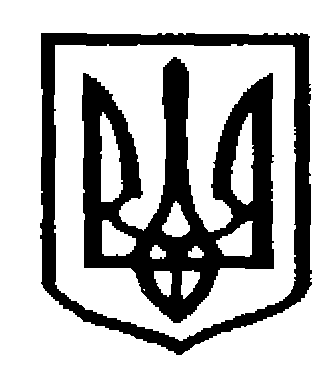 У К Р А Ї Н АЧернівецька міська радаУ П Р А В Л I Н Н Я   О С В I Т Ивул. Героїв Майдану, 176, м.Чернівці, 58029 тел./факс (0372) 3-30-87,  E-mail: osvitacv@gmail.com  Код ЄДРПОУ №02147345НАКАЗ   від 01.09.2017                                                                                            № 310Про проведення суцільної річної інвентаризаціїтоварно-матеріальних  цінностей в закладах освіти м. Чернівців	Відповідно дo ст.56 Бюджетного кодексу України, ЗУ «Про бухгалтерський облік та фінансову звітність в Україні», Наказу Міністерства фінансів України «Про затвердження Положення про інвентаризацію активів та зобов'язань» від 02.09.2014 року № 879, Наказу Міністерства фінансів України «Про затвердження типових форм для відображення бюджетними установами результатів інвентаризації» від 17.06.2015 року № 572, та з метою забезпечення достовірності даних бухгалтерського обліку та фінансової звітності, виявлення фактичної наявності товарно-матеріальних цінностей та їх збереження, ефективного  цільового використання:НАКАЗУЮ:1. Створити центральну інвентаризаційну комісію в складі: Голова комісії:            - Вітковська Н.П.    – заступник начальника управління                                                                       освіти Чернівецької міської  ради Заступник голови комісії:  - Пукас Н.В. – начальник відділу бухгалтерського    	                                                      обліку та звітності правового забезпечення                  	та  кадрової  роботи   управління  освіти                                                        Чернівецької  міської радиЧлени комісії:                - Козменюк М.Г.  -   заступник головного бухгалтера 	  ц/б управління освіти                                                            Чернівецької  міської  ради   - Бічер В.О. –    керівник матеріальної групи                               Ц/б міського  управління освіти   - Молода Т.В. –   фахівець І категорії                                 Ц/б управління освіти міської ради2.  Керівникам підвідомчих навчальних закладів в термін до 16 вересня 2017р. створити місцеві інвентаризаційні комісії для перевірки стану обліку та збереження майна, ведення книг складського обліку, наявність інвентарних та номенклатурних номерів, своєчасність подання на прихід матеріальних цінностей, що надійшли від батьківських комітетів, спонсорів, меценатів.3. Місцевим інвентаризаційним комісіям, разом з працівниками бухгалтерії  провести суцільну річну інвентаризацію майна в підвідомчих установах станом на 01.10.2017 року. 4. В термін до 23.12.2017р. подати протоколи місцевих інвентаризаційних комісій про результати інвентаризації  на  затвердження начальнику управління освіти. 5. Центральній інвентаризаційній комісії до 29.12.2017 розглянути протоколи місцевих інвентаризаційних комісій та підвести підсумки. Виявлені надлишки товарно-матеріальних цінностей  оприбуткувати по відповідних субрахунках бухгалтерського  обліку. Нестачі утримати повністю з винних осіб, згідно чинного законодавства.6.  Контроль за виконанням даного наказу  залишаю за собою. Начальник управління освіти	/С.В. Мартинюк / Чернівецької міської ради	                                                                Виконавець: Керівник матеріальної  групи управління освіти                                                                            /  В.О. Бічер /Ознайомлені: Заступник начальника  управління освіти Чернівецької міської ради:                                                        / Н.П. Вітковська /Начальник відділу бухгалтерського обліку та звітності, правового забезпеченнята кадрової роботи управління освіти Чернівецької  міської ради                                                             / Н.В. Пукас/